Берёза, рябина, клён, волк,  сова, белка, улитка, слон, машина, Буратино, лук, груши, перец, бананы, тыква, виноград.Зайчик, солдат, бабочка, маки ,капуста, петух, калина, ромашка, тюльпаны, черепаха, дом, жираф, паровоз, кукла, мишка, Карлсон.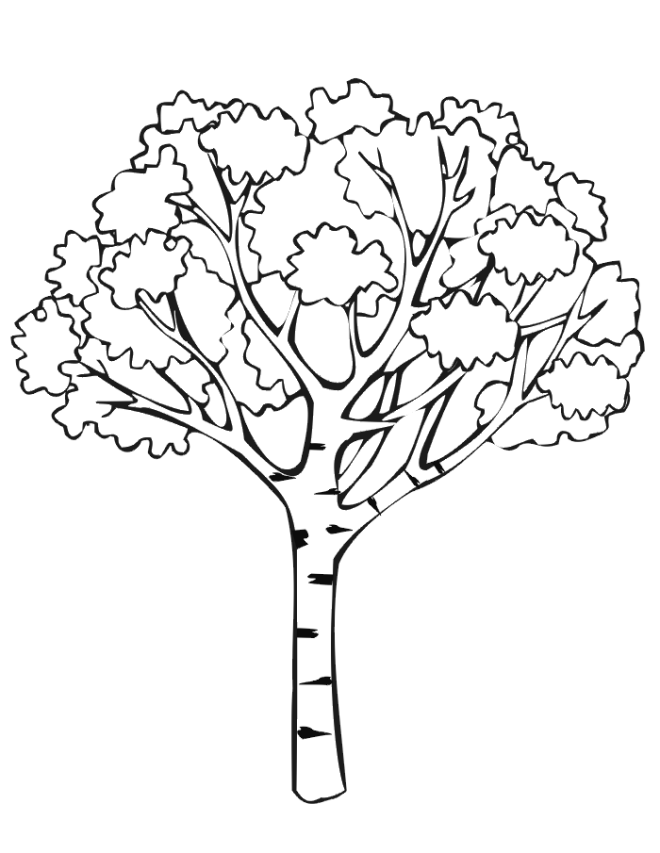 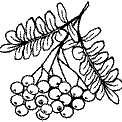 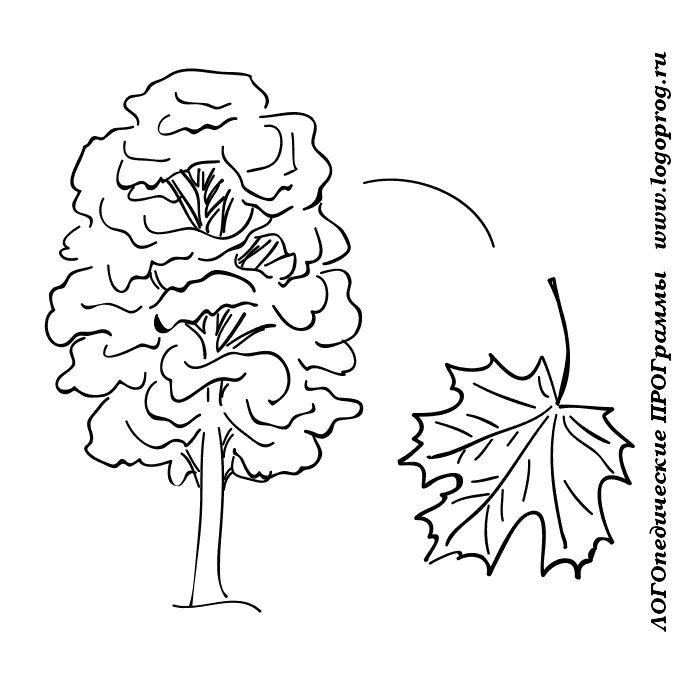 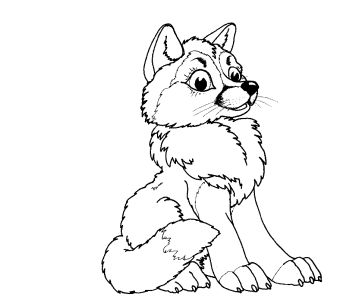 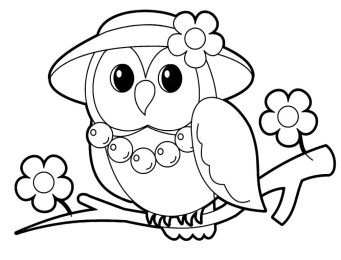 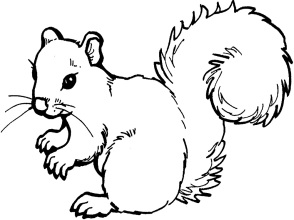 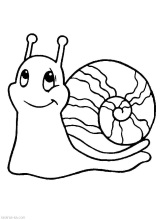 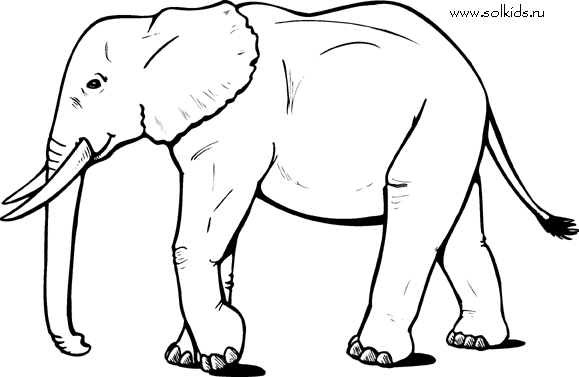 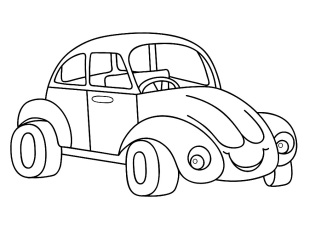 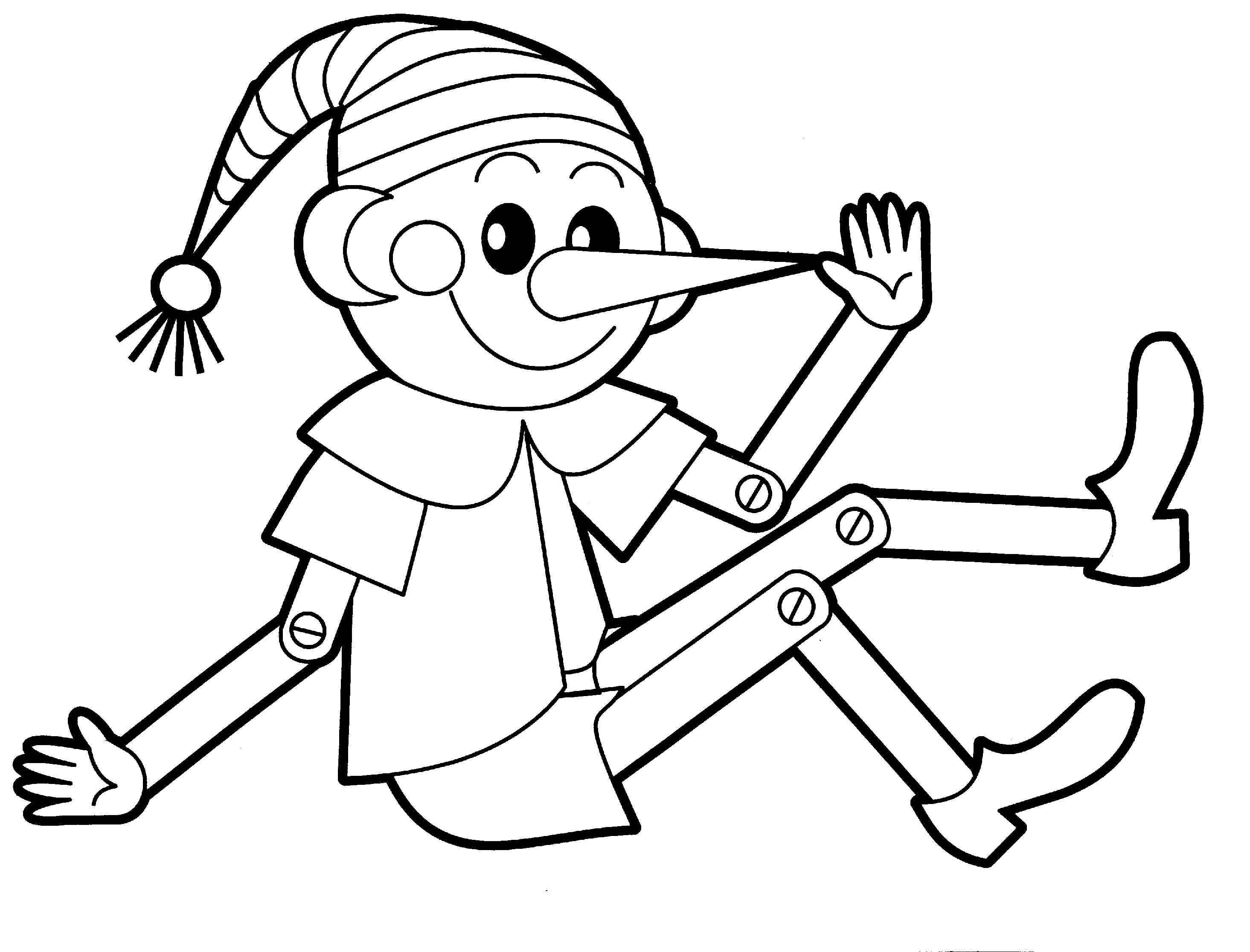 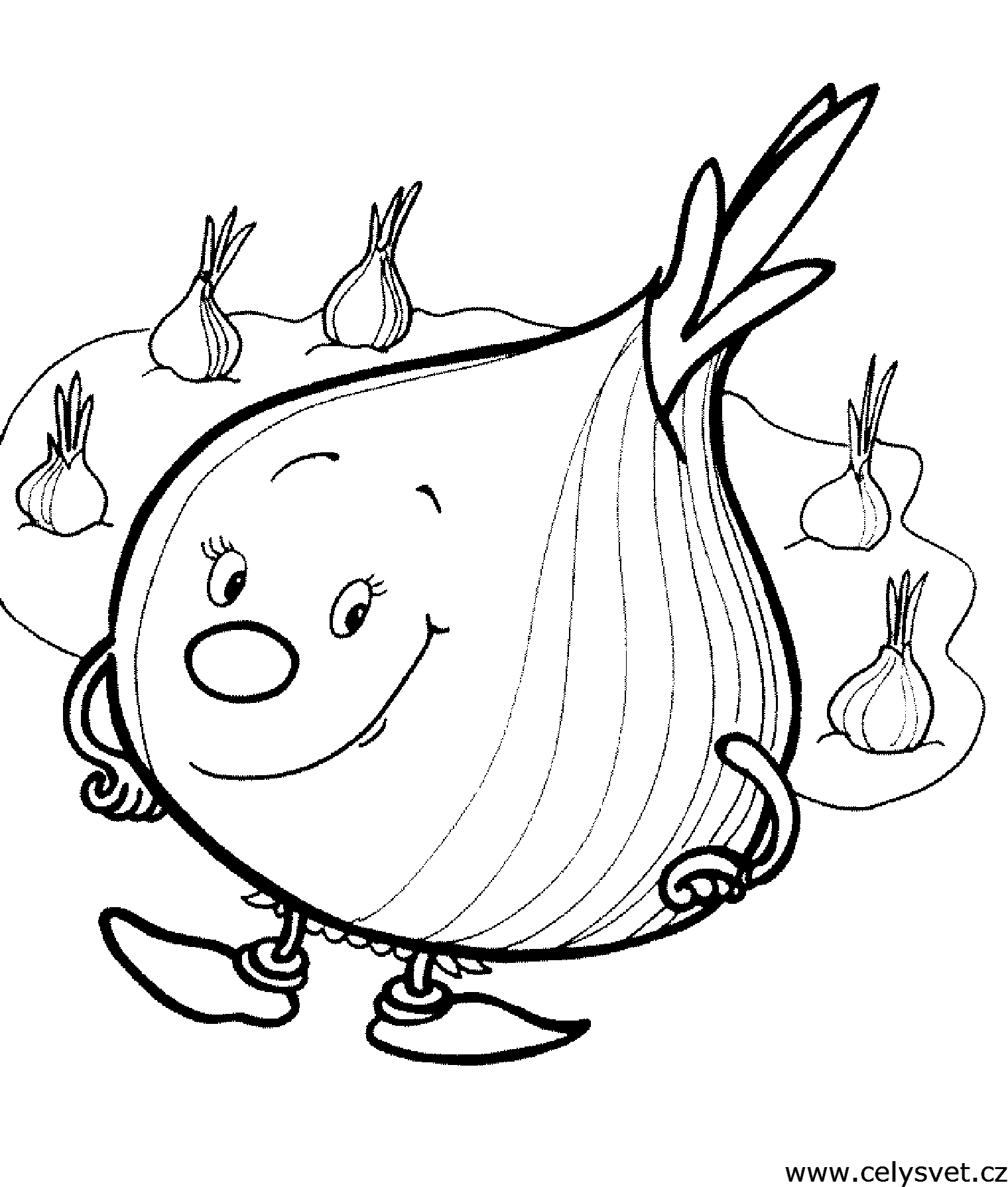 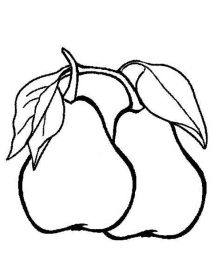 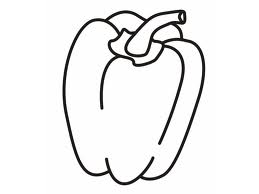 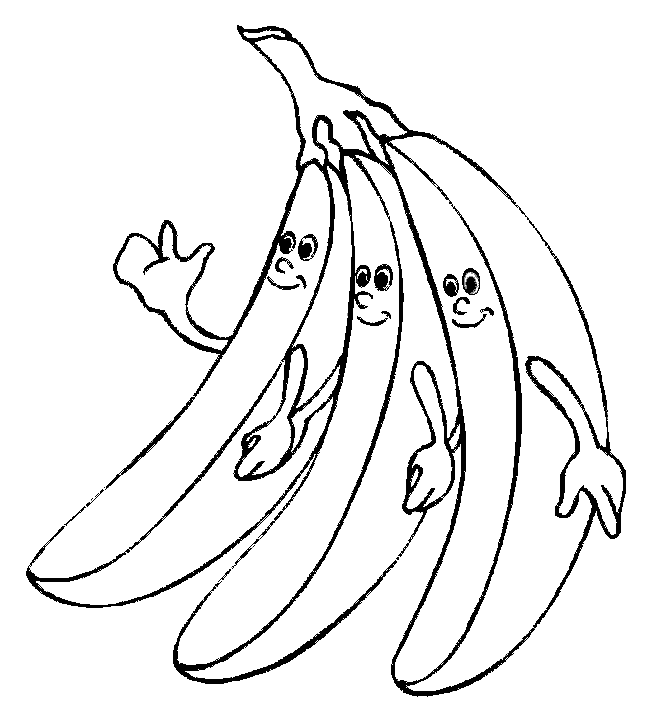 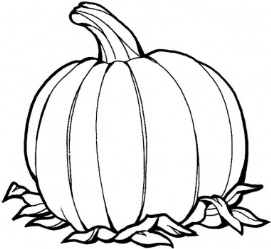 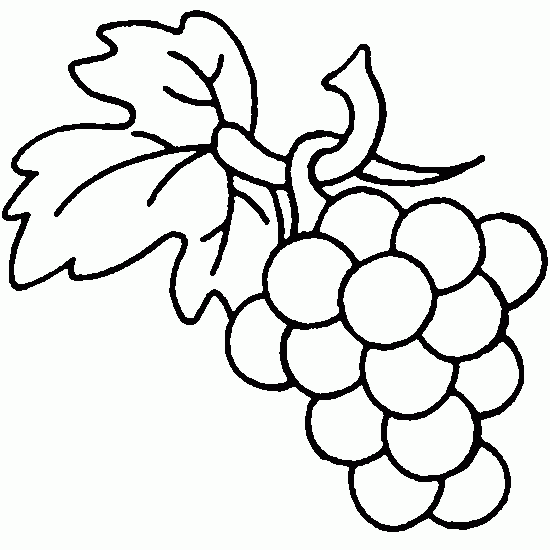 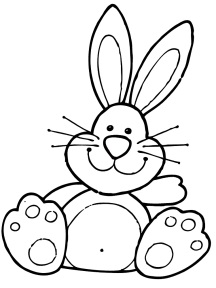 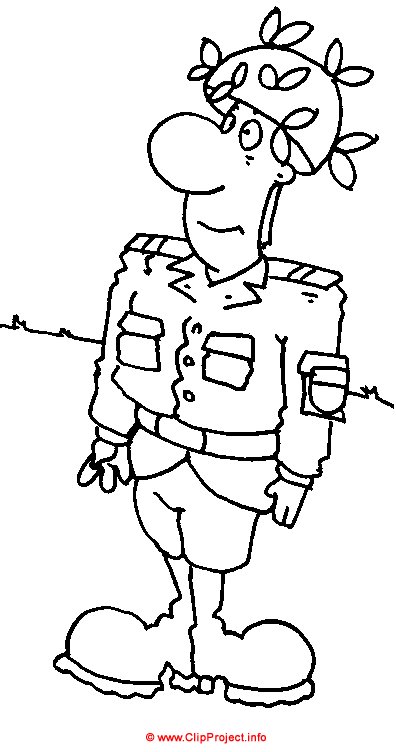 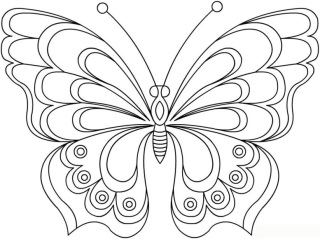 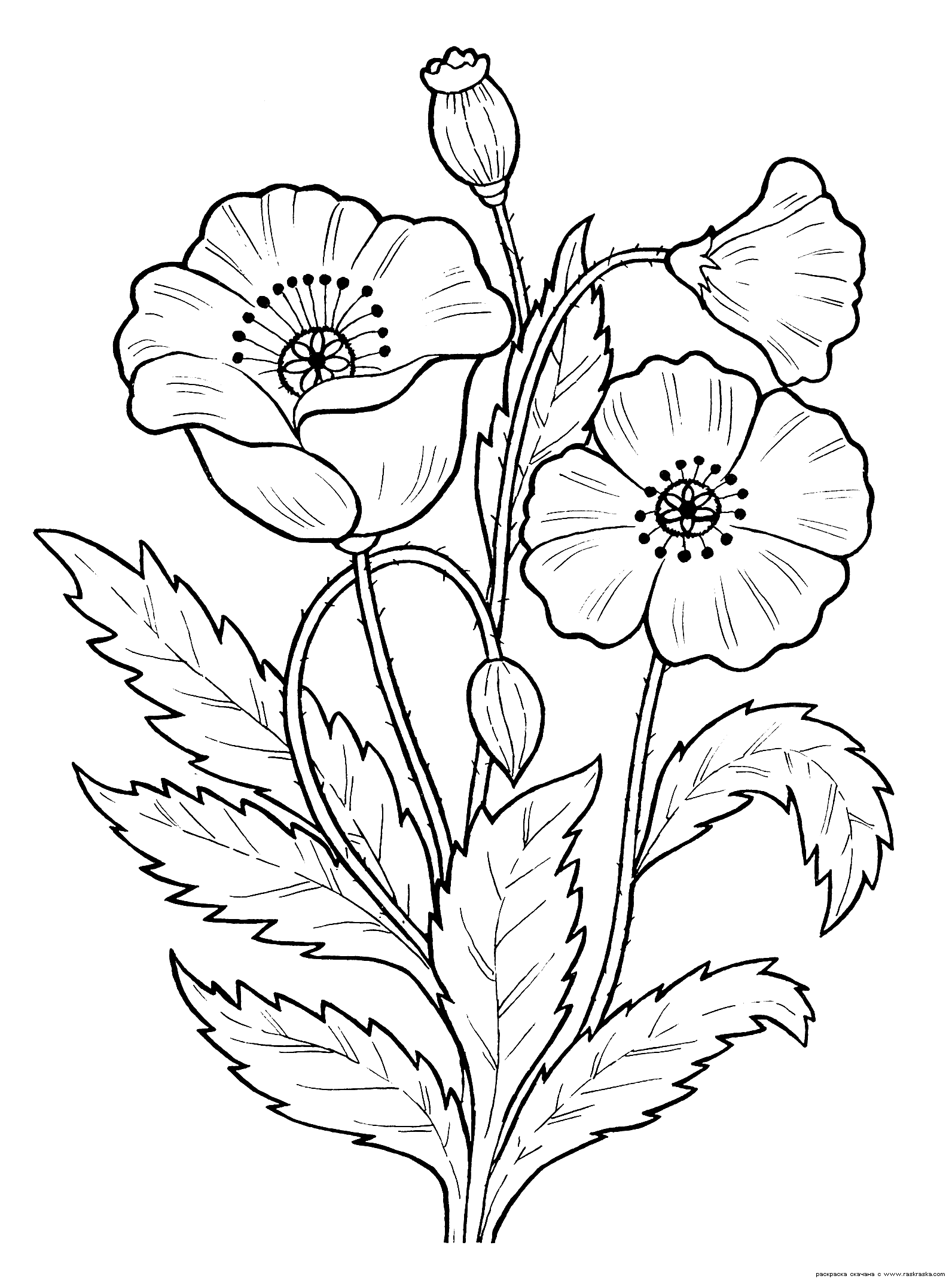 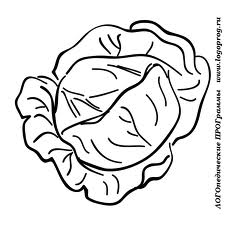 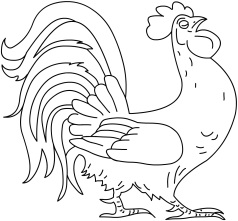 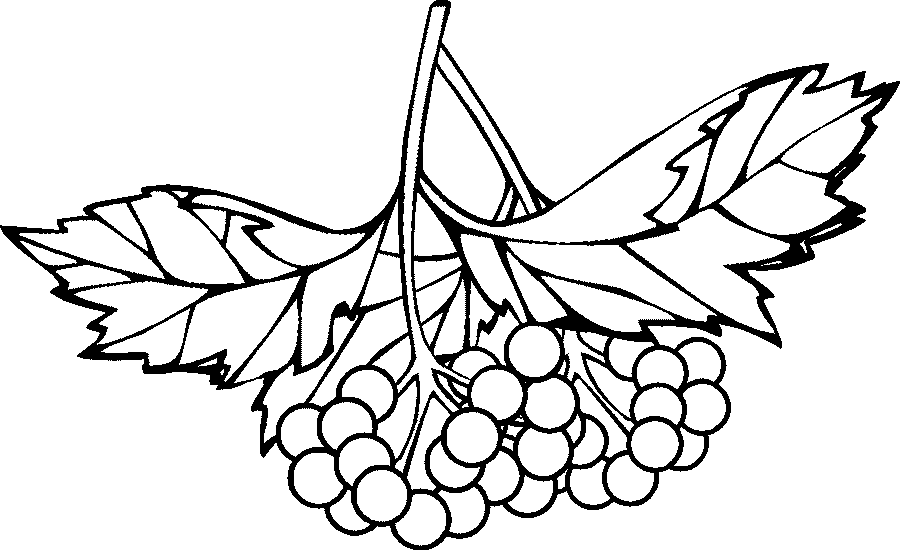 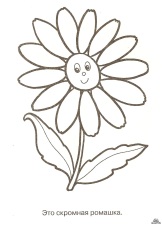 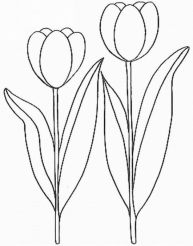 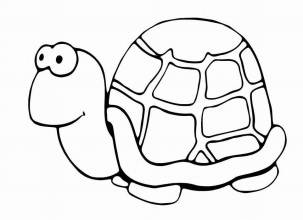 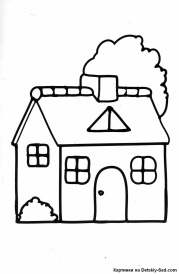 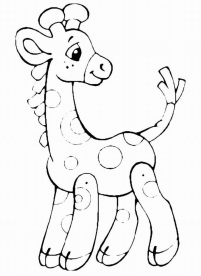 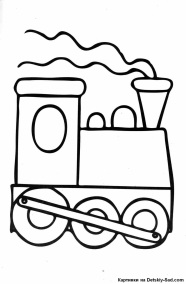 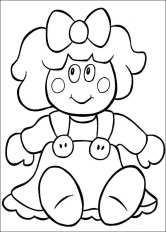 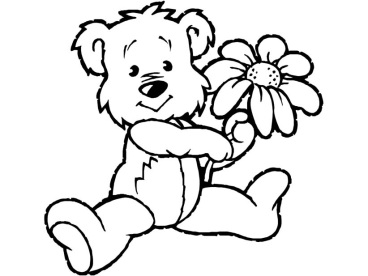 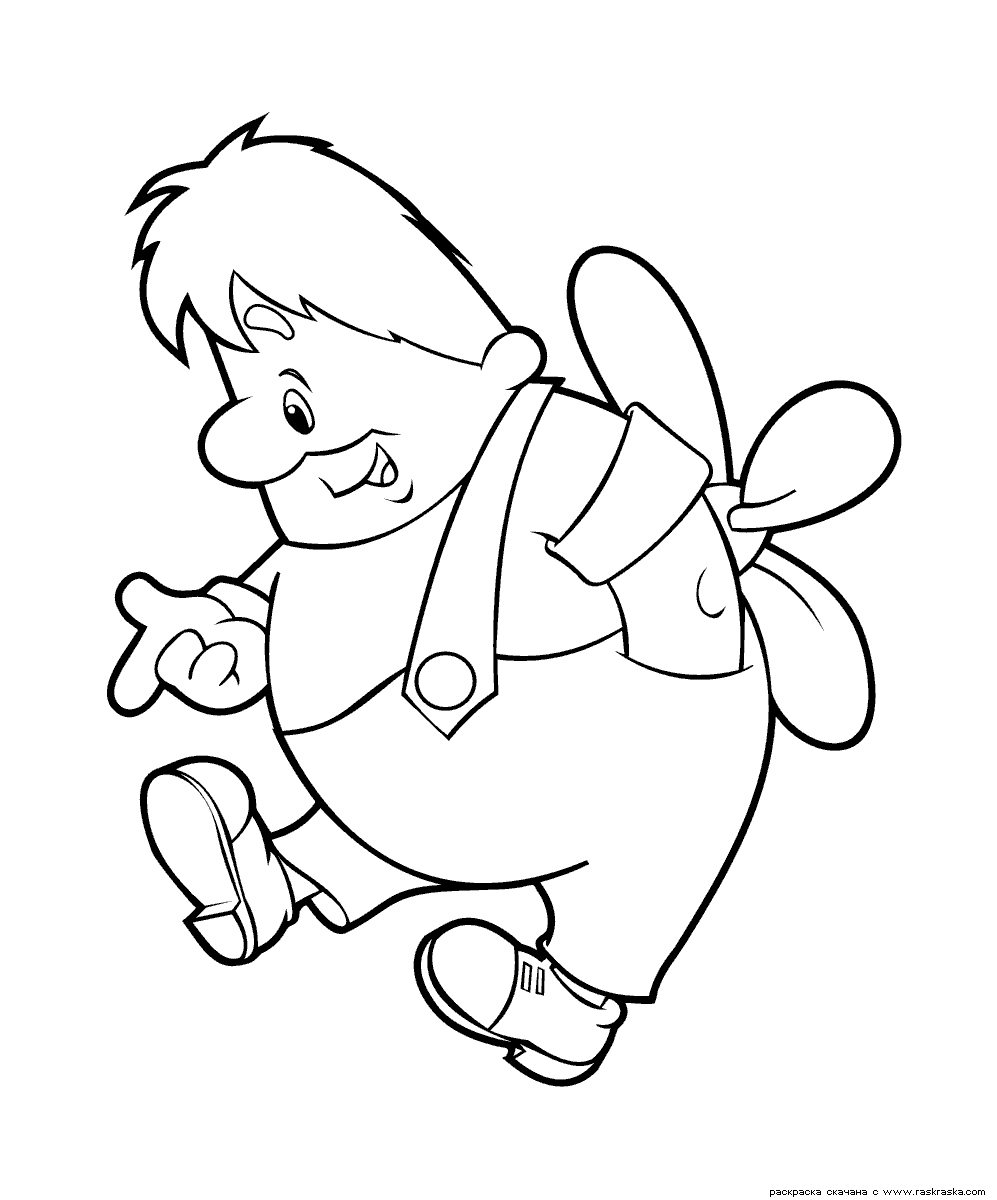 